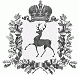 СЕЛЬСКИЙ СОВЕТ ЩЕННИКОВСКОГО СЕЛЬСОВЕТАШАРАНГСКОГО МУНИЦИПАЛЬНОГО РАЙОНАНИЖЕГОРОДСКОЙ ОБЛАСТИРЕШЕНИЕот 30.01.2020										№ 01О внесении изменений в решение сельского Совета Щенниковского сельсовета от 08.08.2016г. № 20«Об утверждении Положения о бюджетном процессе в Щенниковском сельсовете»В целях приведения в соответствие со ст.81 Бюджетного кодекса Российской Федерации, сельский Совет Щенниковского сельсовета р е ш и л:1.Внести в решение сельского Совета Щенниковского сельсовета от 08.08.2016 № 20 «Об утверждении Положения о бюджетном процессе в Щенниковском сельсовете» (далее – решение) прилагаемые изменения.2.Настоящее решение вступает в силу со дня его принятия.3. Контроль за исполнением настоящего решения возложить на постоянную комиссию по бюджетной, финансовой, налоговой политике, социально-экономической политике, социальной защите населения и аграрным вопросам.Глава местного самоуправления						В.В.ПирожковаПРИЛОЖЕНИЕ								к решению сельского Совета								Щенниковского сельсовета								от 30.01.2020г. № 01Изменения в решение сельского Совета Щенниковского сельсовета от 08.08.2016 № 20 «Об утверждении Положения о бюджетном процессе в Щенниковском сельсовете» (далее – решение)В Положении о бюджетном процессе в Щенниковском сельсовете, утвержденным решением:Статью 10 изложить в следующей редакции: «Статья 10. Резервный фонд администрации сельсовета.1.В расходной части бюджета поселения предусматривается создание резервного фонда администрации сельсовета.2.В расходной части бюджета поселения запрещается создание резервного фонда  сельского Совета и депутатов сельского Совета.3.Размер резервного фонда администрации сельсовета устанавливается решением сельского Совета о бюджете поселения на очередной финансовый год и не может превышать 3 процента утвержденного решением сельского Совета о бюджете поселения на очередной финансовый год общего объема расходов.4. Средства резервного фонда администрации сельсовета направляются на финансовое обеспечение непредвиденных расходов, в том числе на проведение аварийно-восстановительных работ и иных мероприятий, связанных с ликвидацией последствий стихийных бедствий и других чрезвычайных ситуаций, а также на иные мероприятия, предусмотренные порядком, указанным в пункте 6 настоящей статьи.5.Бюджетные ассигнования резервного фонда администрации сельсовета, предусмотренные в составе бюджета поселения, используются по распоряжению администрации сельсовета.6. Порядок использования бюджетных ассигнований резервного фонда администрации сельсовета, предусмотренных в составе бюджета поселения, устанавливается администрацией сельсовета.7.Отчет об использовании бюджетных ассигнований резервного фонда администрации сельсовета прилагается к годовому отчету об исполнении бюджета поселения.».